Publicado en Ciudad de México el 02/06/2021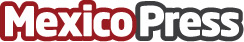 Software NVIDIA AI Enterprise impulsa los Sistemas Certificados  en los principales fabricantes del mundoASUS, Dell Technologies, GIGABYTE, Hewlett Packard Enterprise, Lenovo, Supermicro y otros, ofrecen servidores x86 de alto volumen a medida que el programa crece para incluir más de 50 Sistemas Certificados por NVIDIA para Centros de Datos EmpresarialesDatos de contacto:Carlos ValenciaMKQ PR Agency55 39 64 96 00Nota de prensa publicada en: https://www.mexicopress.com.mx/software-nvidia-ai-enterprise-impulsa-los Categorías: Nacional Inteligencia Artificial y Robótica Programación Hardware Software http://www.mexicopress.com.mx